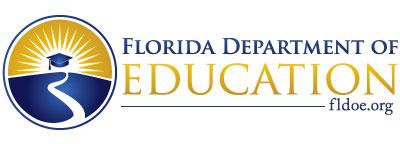 FLORIDA DEPARTMENT OF EDUCATIONRequest for Application (RFA Discretionary)Bureau / OfficeFamily and Community OutreachTAPS Number24B146Program NameNita M. Lowey 21st Century Community Learning Center (21st CCLC): Renewability Cohort 17 (TAPS Number 19B030, Fiscal Year 2018-2019) and Cohort 19-ELP (TAPS Number 21B036, Fiscal Year 2020-2021)Specific Funding Authority(ies)Elementary and Secondary Education Act (ESEA), as amended – Title IV, Part B – Catalog of Federal Domestic Assistance (CFDA) Number 84.287CFunding Purpose / PrioritiesThe purpose of the 21st CCLC program is to provide opportunities for communities to establish or expand community learning centers that:provide opportunities during non-school hours for academic enrichment, including providing tutorial services to help students, particularly students who attend low-performing schools, to meet the challenging state academic standards;offer students a broad array of additional services, programs and activities during non-school hours such as youth development activities, service learning, nutrition and health education, drug and violence prevention programs, counseling programs, arts, music, physical fitness and wellness programs, technology education programs, financial literacy programs, environmental literacy programs, mathematics, science, career and technical programs, internship or apprenticeship programs, and other ties to an in-demand industry sector or occupation for high school students that are designed to reinforce and complement the regular academic program of participating students; andoffer families of students served by community learning centers opportunities for active and meaningful engagement in their children’s education, including opportunities for literacy and related educational development.Total Funding AmountApproximately $25,000,000/55.Type of AwardDiscretionary Non-CompetitiveBudget / Program Performance PeriodAugust 1, 2023 to July 31, 2024Target Population(s)Applicants must target the same group of students and the same eligible schools as described in their original proposal.Eligible Applicant(s)Agencies listed on the allocation schedule- Renewability Cohort 17 (TAPS Number 19B030, Fiscal Year 2018-2019) and Cohort 19-ELP (TAPS Number 21B030, Fiscal Year 2020-2021).Eligible subrecipients are local educational agencies, community-based organizations, another public or private entity, or a consortium of two or more of such agencies, organizations or entities that participated in the competitive process and were selected for funding and have not selected to terminate their programs.Section 4204(j) of the ESEA authorizes SEAs to renew projects awarded to eligible entities under ESSA “based on the eligible entity’s performance during the preceding subgrant period.” The scope of the programming should not change drastically during the extended funding period. Renewability is subject to program performance and the availability of federal funds to Florida.Application Due DateApril 21, 2023 at 5:00 p.m. ESTThe due date refers to the date of receipt in the Office of Grants Management.For Federal programs, the project effective date will be the date that the application is received within the Office of Grants Management meeting conditions for acceptance, or the budget period specified in the Federal Award Notification, whichever is later.Matching RequirementNONEContact PersonsProgram Contact	Grants Management ContactContobia Horsey-Adams	Michael Lesley21st CCLC State Director	Office of Grants Management850-245-9209	850-245-9185Contobia.HorseyAdams@fldoe.org 	Michael.Lesley@fldoe.org AssurancesThe Florida Department of Education (FDOE) has developed and implemented a document entitled General Terms, Assurances and Conditions for Participation in Federal and State Programs to comply with:2 C.F.R. 200, Uniform Grant Guidance (UGG) requiring agencies to submit a common assurance for participation in federal programs funded by the United States Education Department (USED); Applicable regulations of other Federal agencies; and State regulations and laws pertaining to the expenditure of state fundsIn order to receive funding, applicants must have on file with the Florida Department of Education, Office of the Comptroller, a signed statement by the agency head certifying applicant adherence to theseGeneral Assurances for Participation in State and Federal Programs. The complete text may be found in Section D of the Green Book.School Districts, Community Colleges, Universities, and State AgenciesThe certification of adherence, currently on file with the FDOE Comptroller’s Office, shall remain in effect indefinitely. The certification does not need to be resubmitted with this application, unless a change occurs in federal or state law, or there are other changes in circumstances affecting a term, assurance or condition.Private Colleges, Community-Based Organizations and Other AgenciesIn order to complete requirements for funding, applicants of this type must certify adherence to the General Assurances for Participation in State and Federal Programs by submitting the certification of adherence page, signed by the agency head with each application.Note: The UGG combines and codifies the requirements of eight Office of Management and Budget (OMB) Circulars: A-89, A-102 (former 34 CFR part 80), A-110 (former 34 CFR part 74), A-21, A-87, A-122, A-133, A-50. For the FDOE this means that the requirements in EDGAR Parts 74 and 80 have also been subsumed under the UGG. The final rule implementing the UGG was published in the Federal Register on December 19, 2014, and became effective for new and continuation awards issued on or after December 26, 2014.Technical assistance documents and other materials related to the UGG, including frequently asked questions and webinar recordings, are available at The Chief Financial Officers Council web site: https://cfo.gov/cofar.21st CCLC Subrecipient AssurancesIn addition, all subrecipients must review and agree to the 21st CCLC Subrecipient Assurances. This document describes many of the requirements governing the operation of a 21st CCLC program in Florida. This document must be signed by the agency head or appropriate designee and included as an attachment to the application.Risk AnalysisEvery agency must complete a Risk Analysis form. The appropriate DOE 610 or DOE 620 form will be required prior to a project award being issued. The Risk Analysis must be submitted with the application. If an agency is submitting applications for multiple programs, only one Risk Analysis is required.School Districts, State Colleges, and State Universities, and State Agencies must use the DOE 610 form. Once submitted and approved, the risk analysis will remain in effect unless changes are required by changes in federal or state law, changes in the circumstances affecting the financial and administrative capabilities of the agency or requested by the Department. A change in the agency head or the agency’s head of financial management requires an amendment to the form. The DOE 610 form may be found at http://www.fldoe.org/core/fileparse.php/5625/urlt/doe610.xlsGovernmental and Non-Governmental Entities must use the DOE 620 form. The DOE 620 form is required to be submitted each state fiscal year (July 1-June 30) prior to a Project Award being issued for that agency. An amendment is required if significant changes in circumstances in the management and operation of the agency occurs during the state fiscal year after the form has been submitted. The appropriate Risk Analysis form may be found at https://www.fldoe.org/core/fileparse.php/5625/urlt/doe620.xlsxGrants Management TrainingNon-public entities (Community-Based Organizations (CBOs), Faith-Based Organizations (FBOs) and other private not-for-profit organizations that are recipients or subrecipients of FDOE grants) are required to take the Grants Fiscal Management Training and Assessment annually. The agency head and/or the agency’s financial manager (CFO) must complete this training within 60 days of the date of execution (Block 12) on the DOE 200, Project Award Notification. Training and assessment can be found using the following link: https://web01.fldoe.org/TrainingAssessment/SignOn/Home.aspxNon-participation in the training program may result in termination of payment(s) until training is completed.Funding MethodFederal Cash Advance (Public Entities only as authorized by the FDOE)Federal cash advances will be made by state warrant or electronic funds transfer (EFT) to a recipient or subrecipient for disbursements. For federally-funded programs, requests for federal cash advance must be made through FDOE’s Florida Grants System (FLAGS). In accordance with federal regulations outlined in the Cash Management Improvement Act (CMIA), cash should be requested no more than three business days from the anticipated date of disbursement. Supporting documentation for expenditures should be kept on file at the program. Examples of such documentation include, but are not limited to, payroll records, contracts, invoices with check numbers verifying payment and/or bank statements – all or any of these items must be available upon request.Reimbursement with PerformancePayment is rendered upon submission of documented allowable disbursements, plus documentation of completion of specified performance objectives.Fiscal Records Requirements and DocumentationApplicants must complete a Budget Narrative form, DOE 101S. Budget pages must be completed to provide sufficient information to enable FDOE reviewers to understand the nature and reason for the line item cost. Budget Narrative (Column 3) must include a thorough description of each expense as well as a funding formula that details how the line item total was derived.To ensure that Florida adequately monitors equipment purchased with federal funds, subrecipients must list all equipment with a unit cost of $1,000 or more on the DOE 101S.All accounts, records, and other supporting documentation pertaining to costs incurred shall be maintained by the recipient for five years from the last activity of the program. Supporting documentation for expenditures is required for all funding methods. Examples of such documentation include but are not limited to: invoices with check numbers verifying payment, and/or bank statements; time and effort logs for staff, salary/benefits schedules for staff. All must be available upon request.Funded programs and any amendments are subject to the procedures outlined in the FDOE Project Application and Amendment Procedures for Federal and State Programs (Green Book) and the General Assurances for Participation in Federal and State Programs, which may be found at:http://www.fldoe.org/finance/contracts-grants-procurement/grants-management/project-application- amendment-procedur.stml.Budgeted items must correlate with the narrative portion of the project application that describes the specific activities, tasks and deliverables to be implemented.All project recipients must submit a completed DOE 399 form, Final Project Disbursement Report by the dates specified on the DOE 200 form, Project Award Notification. This form can be found at https://www.fldoe.org/finance/contracts-grants-procurement/grants-management/department-of-edu-grants- forms.stml.Subrecipients must comply with the procurement rules and regulation of the State of Florida and the procurement policies of their agency. When a conflict exists between the state and the agency requirement, the more restrictive requirement governs. All contracted services procured with federal funds are subject to the terms of the Common Federal Programs Guidance issued by the Florida Department of Education.Subrecipients must ensure that all vendors and contractors (e.g., contractor, consultant) are not presently debarred, suspended, proposed for debarment, declared ineligible or voluntarily excluded from transactions with a federal or state department or agency. Verification may be accomplished through the Excluded Parties List System and one or both of the following: (1) collecting a certification from the vendor, or (2) adding a clause or condition to the contract with the vendor. Additional information regarding financial responsibilities can be found at:Excluded Parties List System, https://sam.gov/content/exclusionsReference Guide for State Expenditures, https://www.myfloridacfo.com/docs-sf/accounting-and- auditing-libraries/state-agencies/reference-guide-for-state-expenditures.pdf?sfvrsn=b4cc3337_2Subrecipients must maintain a cost analysis for all expenditures that ensures each cost is allowable, reasonable and necessary as required by Section 216.3475, F.S. A cost analysis must be included in the application as an attachment for the following cost items:salaries of the agency leadership positions if any portion of that salary is included in the program budgetequipment with a unit cost of $1,000 or more, andcontractors with an agreement totaling $3,000 or more in a day’s service, andcontractors with an agreement totaling $5,000 or more on an annual basis; andaggregate purchases of $10,000 or more over the grant cycle.A cost analysis worksheet can be found at https://www.fldoe.org/core/fileparse.php/7736/urlt/2223RFACost- Analysis.pdf. Wage estimates can be found on the U.S. Bureau of Labor Statistics’ website at https://www.bls.gov/oes/tables.htm.Financial ConsequencesThe grant manager shall periodically review the progress made on the activities and deliverables listed. If the subrecipient fails to meet and comply with the activities/deliverables established in the grant or to make appropriate progress on the activities and/or towards the deliverables and they are not resolved within two weeks of notification, the grant manager may approve a reduced payment or request the subrecipient redo the work or terminate the grant. Failure to meet the attendance targets, report data and program activities will result in a decrease in payment commensurate to an applicable unit price measurement. Financial consequences are fully described for each deliverable in the Project Performance Accountability section. The grant manager must assess one or more of these consequences based on theseverity of the failure to perform and the impact of such failure on the ability of the subrecipient to meet the timely and desired results. These financial consequences shall not be considered penalties.Allowable Expenses:Program funds must be used solely for activities that directly support the accomplishment of the program purpose, priorities and expected outcomes during the program period. All expenditures must be consistent with the approved application, as well as applicable state and federal laws, regulations and guidance. Allowable expenditures may include costs associated with employing appropriate staff for administering the project, office materials and supplies and other relevant costs associated with the administration of the project, including meeting room rentals, consultant fees, printing, etc.Expenses for personal digital assistants (PDA), cell phones, smart phones and similar devices, including the service costs to support such devices may be allowable, with FDOE prior approval. Applicants will need to describe and justify the need for such devices, identify the amount that will be applicable to the project and how the device will be kept secure.In accordance with 2 CFR 200.403, costs must meet the following general criteria in order to be allowable under federal awards:be necessary and reasonable for the performance of the 21st CCLC programbe allocable to the 21st CCLC programconform to any limitations or exclusions set forth 2 CFR 200, Subpart E, Cost Principles or in the federal award as to types or amount of cost items.be consistent with policies and procedures that apply uniformly to both federally-financed and other activities of the subrecipientbe accorded consistent treatment. A cost may not be assigned to a federal award as a direct cost if any other cost incurred for the same purpose in like circumstances has been allocated to the federal award as an indirect costbe determined in accordance with generally accepted accounting principles (GAAP)not be included as a cost or used to meet cost sharing or matching requirements of any other federally- financed program in either the current or a prior periodbe adequately documentedUnallowable Expenses:Unless otherwise specifically authorized herein, subrecipient shall not convey anything of value, including but not limited to gifts, loans, rewards, favors or services, directly to any agent, employee or representative of the Department, and shall promptly notify the Department in the event that an agent, employee or representative of the Department attempts to solicit the same.Below is a list of items or services that are generally not allowed or authorized as expenditures. This is not an all-inclusive list of unallowable items. Subrecipients are expected to consult the FDOE program office with questions regarding allowable costs.Proposal preparation including the costs to develop, prepare or write the proposalPre-award costsEntertainment (e.g., field trips to theme parks, bowling alleys, movie theatres, skating rinks, arcades, laser tag)Meals, refreshments or snacks charged to the grantEnd-of-year celebrations, birthday parties or socialsGame systems and game cartridges (e.g., Wii, Nintendo, PlayStation)Out-of-state travel without FDOE pre-approvalOvernight field trips (e.g., retreats, lock-ins)Incentives (e.g., plaques, trophies, stickers, t-shirts, giveaways)Gift cardsDecorationsAdvertisementPromotional or marketing items (e.g., flags, banners)Purchase of facilities or vehicles (e.g., buildings, buses, vans, cars)Land acquisitionFurniture (permanently affixed to the facility or in common areas with non-21st CCLC participant access, e.g., an interactive whiteboard in a communal area or permanent sports equipment)Kitchen appliances (e.g., refrigerators, microwaves, stoves, tabletop burners)TuitionCapital improvements and permanent renovations (e.g., playgrounds, buildings, fences, wiring)Dues to organizations, federations or societies for personal benefitClothing or uniformsCosts for items/services already covered by indirect costs allocationCosts not allowable for federal programs per the U.S. Education Department General Administration Regulations (EDGAR), which may be found at http://www.ed.gov/policy/fund/reg/edgarReg/edgar.html and the Reference Guide for State Expenditures, which may be found at https://www.myfloridacfo.com/docs-sf/accounting-and-auditing-libraries/state-agencies/reference-guide- for-state-expenditures.pdf?sfvrsn=b4cc3337_2Equipment PurchasesAny equipment purchased under this program must follow the Uniform Grant Guidance found at http://www.ecfr.gov/cgi-bin/text-idx?tpl=/ecfrbrowse/Title02/2cfr200_main_02.tpl or the Reference Guide for State Expenditures, https://www.myfloridacfo.com/docs-sf/accounting-and-auditing-libraries/state- agencies/reference-guide-for-state-expenditures.pdf?sfvrsn=b4cc3337_2Any equipment purchases not listed on the original budget approved by the FDOE require an amendment submission and approval prior to purchase by the agency awarded the funding.Further guidance and instruction on property records, inventory and disposition requirements for property are outlined in the Green Book at:http://www.fldoe.org/finance/contracts-grants-procurement/grants-management/project-application- amendment-procedur.stml.Administrative and Indirect CostsFor 21st CCLC programs, administrative costs are capped at the rate in the initial RFP under which the renewability applicant first applied. Administrative costs include both indirect costs and general administrative costs.School DistrictsThe Florida Department of Education has been given the authority by the U.S. Department of Education to negotiate indirect cost proposals and to approve indirect cost rates for school districts. School districts are not required to develop an indirect cost proposal, but if they fail to do so, they will not be allowed to recover any indirect costs. Amounts from zero to the maximum negotiated rate may be approved for a program by the Florida Department of Education’s Comptroller. Indirect costs shall only apply tofederal programs. Additional information and forms are available at www.fldoe.org/finance/comptroller/.State Agencies, Public Universities and State CollegesThe Florida Department of Education will allow other state agencies, state universities and state colleges to charge an indirect cost (administrative and/or overhead) up to 8 percent or the recipient’s rate approved by the appropriate cognizant agency, whichever is lower. This rate may be charged on the total direct costs disbursed less the amounts of subcontracts in excess of $25,000, stipends, tuition and related fees, and for items of equipment, alterations, renovations and flow-through funds (“pass through” to another entity) on programs issued by the department. This rate is intended to be all-inclusive of typical administrative and overhead costs, including but not limited to rental of office space, costs for bookkeeping and accounting services, and utilities. In the alternative, the department will approve an indirect cost rate of 8 percent plus the direct charges for typical administrative and overhead costs such as office space rental when such costs can be directly and appropriately allocated to the program.Indirect costs shall only apply to federal programs.Chapter 1010.06 F.S. Indirect cost limitation - State funds appropriated by the Legislature to the Division of Public Schools within the Department of Education may not be used to pay indirect costs to a university, state university, school district, or any other entity.General and Administrative CostsAdministrative costs are costs that cannot be identified with any single program (e.g., 21st CCLC) but are indispensable to conducting agency activities and to the organization's survival. The Florida Department of Education recognizes that allowable general and administrative costs (G & A) are essential and legitimate costs of provider agencies. The administrative costs of the provider represent costs which are incurred for common or joint objectives in providing services. Such costs are distributed to all provider programs on an allocation basis; that is, a fair share of expenses is distributed to each service program. G & A costs may include:Salaries and wages plus applicable fringe benefits for staff engaging in administrative dutiesAudit costsLegal feesEquipment associated with administrative tasks or positionsOffice supplies, postage, communications, travel and other general office costs associated with administrative tasksMaintenance and housekeeping costs incurred through salaries and wages plus fringe benefits or through a contract for the administrative officesFacility costs, such as depreciation, rental of space, maintenance and repair, utilities, and property insurance if approved by FDOELiability insuranceAny other cost associated with administrative activities or tasks.The fiscal and administrative management requirements for 21st CCLC programs are defined by Uniform Grant Guidance, the FDOE Green Book and other applicable federal, state, and local regulations. The organizations funded through this RFA are designated as subrecipients of federal funds.Supporting documentation for expenditures is required for all funding methods. Examples of such documentation include, but are not limited to: payroll records, contracts, invoices with check numbers verifying payment, and/or bank statements; all or any of which must be available upon request.Failure to submit fiscal reports in the timeframes stipulated renders the program out of compliance and may result in early termination and ineligibility for future funding.Funded programs and any amendments are subject to the procedures outlined in the FDOE Green Book and the General Assurances for Participation in Federal and State Programs, which may be found at www.fldoe.org/grants/greenbook/.Program IncomeThe intent of the 21st CCLC program is to establish programs that offer academic assistance and enrichment to low-income students and their families. Although not contrary to federal law, the FDOE does not allow the charging of fees.Program DonationsPrograms may not solicit donations from students and/or their family members.Supplement, Not Supplant21st CCLC awards include the federal “supplement, not supplant” provision. As such, 21st CCLC funds may not be used to supplant (i.e., replace) existing programs or funding. Any expenditures that supplant existing programs or funding are not allowable.21st CCLC funds can only be used to continue programming as prescribed in this RFA or to supplement an existing non-21st CCLC program. Subrecipients seeking to supplement an existing program must clearly describe how the 21st CCLC funds will supplement and not supplant other funds.Non-duplication of EffortCooperation and communication between agencies is essential to ensure the efficient use of available resources. It is the responsibility of the subrecipients to ensure 21st CCLC resources do not duplicate the services available through other federal, state or local programs or resources.Records RetentionIt is the responsibility of the subrecipient to retain all financial and program records in an auditable manner. Records must be made available to the USED, FDOE, the Florida Department of Financial Services, the Florida Auditor General, or their designees.Records must be maintained for five (5) years from the last activity of the program or longer if there is an ongoing investigation or audit.State of Florida, Executive Order 11-116The employment of unauthorized aliens by any contractor is considered a violation of section 274A(e) of the Immigration and Nationality Act. If the contractor knowingly employs unauthorized aliens, such violation shall be cause for unilateral cancellation of the contract. In addition, pursuant to Executive Order 11-116, for all contracts providing goods or services to the state in excess of nominal value; (a) the Contractor will utilize the E-verify system established by the U.S. Department of Homeland Security to verify the employment eligibility of all new employees hired by the contractor during the Contract term, (b) require that Contractors include in such subcontracts the requirement that subcontractors performing work or providing services pursuant to the state contract utilize the E-Verify system to verify the employment eligibility of all new employees hired by the subcontractor during the contract term. Executive Order 11-116 may be viewed at:http://www.flgov.com/wp-content/uploads/orders/2011/11-116-suspend.pdf.State of Florida, Executive Order 20-44In accordance with Executive Order 20-44, each grantee meeting the following criteria: 1) all entities named in statute with which the agency must form a sole source, public private agreement and 2) all entities that, through contract or other agreement with the State, annually receive 50% or more of their budget from the State or from a combination of State and Federal funds shall provide to the department an annual report in the format required by the department. This report shall detail the total compensation for the entities’ executive leadership teams.Total compensation shall include salary, bonuses, cashed in leave, cash equivalents, severance pay, retirement benefits, deferred compensation, real-property gifts, and any other payout. In addition, the grantee shall submit with the annual report the most recent Return of Organization Exempt from Income Tax, Form 990, if applicable, or shall indicate that the grantee is not required to file such Form 990. This report shall be submitted by March 1 of each year. Executive Order 20-44 may be obtained via this link:https://www.flgov.com/wp-content/uploads/orders/2020/EO_20-44.pdfFor Federal Programs - General Education Provisions Act (GEPA)Applicants must provide a concise description of the process to ensure equitable access to, and participation of students, teachers, and other program beneficiaries with special needs. For details, refer to: http://www2.ed.gov/fund/grant/apply/appforms/gepa427.pdfFor Federal Programs - Equitable Services for Private School Participation – If ApplicableIn accordance with P.L. 107-110, Title IX, Part E Uniform Provisions, Subpart 1, Section 9501, the applicant must provide a detailed plan of action for providing consultation for equitable services to private school children and teachers with the local education agency(ies) service area. For details, refer to: https://www2.ed.gov/policy/elsec/leg/essa/essaguidance160477.pdf.Narrative SectionScope of Work/NarrativeThe 21st CCLC requirements are based on the Elementary and Secondary Education Act (ESEA), as amended, Title IV, Part B; the State of Florida Application to USED; and other applicable requirements.Applicants should review the Request for Proposal (RFP) under which their application was originally awarded to determine program requirements and guidance for implementation. Nothing in this RFA is intended to allow a reduction of services.At a minimum, the program must maintain the operations and adult family member services schedule as approved in the original application. The department reserves the right to request changes based on results of the program’s performance.All subrecipients must implement the project as awarded in the year in which it was competitively awarded. Any revisions must be documented using the Continuous Improvement Form provided by the department. Updated operations schedules and related activities must be documented by completing a new site profile worksheet for each site operated by the applicant. All continuous improvement forms and site profile worksheets, as applicable, must be submitted at the time of application.Evaluation: A strong evaluation plan helps ensure 21st CCLC programs make continuous progress towards achieving goals and objectives for participating students and parents. Evaluation plans build off well-developed evaluation designs, program objectives, carefully selected performance indicators and outcome measures, and a focus on maximizing the impact on student academic progress and personal development. In the 2021-22 program year, the GPRA measures for the 21st CCLC program were changed per the USED.Applicants will be required to engage in periodic progress monitoring throughout the school year that measures progress towards the reporting of the federal measures. Applicants awarded under this RFA are subject to revisions of their evaluation plans based on the revision of the measures identified during the implementation period of the new measures.Each awardee is required to complete and submit an annual Summative Evaluation Report. This report is a brief written report summarizing annual evaluation findings pertaining to student attendance and enrollment rates for summer and academic year programming; achievement of program objectives; stakeholder surveys; and changes recommended for programming, operations, or data collection. All reports must be made publicly available per ESSA requirements.Date Collection: The elements required to be collected for the federal program include student growth on state assessments for all participating students, grade point average data for enrolled secondary students in selected grades, school day attendance data for enrolled students in selected grades, in-school suspension data for secondary students and student engagement data for all enrolled students.Participation and Demographics:demographic data (grade level, race and ethnicity, sex),students who are English Language Learners (ELL),students who are economically disadvantaged,students with disabilities, andOutcomes:student growth on state assessments for all participating students,grade point average data for enrolled secondary students in selected grades,school day attendance data for enrolled students in selected grades,in-school suspension data for secondary students, andstudent engagement data for all enrolled students.Applicants will be required to engage in periodic progress monitoring throughout the school year that measures progress toward the reporting of the federal measures. Applicants awarded under this RFA are subject to revisions of their evaluation plans based on the revision of the measures identified during the implementation period of the new measures.Data Submission: Each subrecipient is required to collect and submit data for all students enrolled in the 21st CCLC program. All applicants must collect assessment data for each participant within the first 30 days of program participation pertaining to each measure. These data will serve as a baseline for measuring progress toward program objectives in the subsequent data collection and reporting deliverables. Program enrollment typically occurs on a rolling basis with students entering the program at different times throughout the program year. All enrollment, program and assessment data must be reported monthly using the online application provided by Florida’s 21st CCLC Administrative Project. As part of this data collection framework, programs must have a data sharing agreement with the school/district to ensure accurate reporting of data.Stakeholder Survey Data: Subrecipients must collect survey data from participating school day teachers to examine stakeholder experiences and benefits of the 21st CCLC program. Approved surveys are made available by the department using an online application.Support for Strategic PlanDescribe how the project will incorporate one or more of the Goals included in the State Board of Education's K-20 Strategic Plan, outlined at: https://www.fldoe.org/policy/state-board-of-edu/strategic-plan.stml.Conditions for AcceptanceThe requirements listed below should be met for applications to be considered for review:Application is received in the Office of Grants Management within the timeframe specified by the RFAApplication includes required forms: DOE 100A Project Application Form and DOE 101S Budget Narrative Form. These forms can be found at the following link: https://www.fldoe.org/finance/contracts-grants-procurement/grants-management/department-of-edu- grants-forms.stml.All required forms must have the assigned TAPS Number included on the formAll required forms have signatures by an authorized entity. The department will accept electronic signatures from the agency head in accordance with section 668.50(2)(h), Florida Statutes.NOTE: Applications signed by officials other than the appropriate agency head identified above must have a letter signed by the agency head, or documentation citing action of the governing body delegating authority to the person to sign on behalf of said official. Attach the letter or documentation to the DOE 100A when the application is submitted.An “electronic signature” means an electronic sound, symbol, or process attached to or logically associated with a record and executed or adopted by the person with the intent to sign the record.The department will accept as an electronic signature a scanned or PDF copy of a hardcopy signature.The department will also accept a typed signature, if the document is uploaded by the individual signing the document.Application must be submitted electronically to the Office of Grants Management via ShareFile.Required application components are listed below.Project Performance Accountability Information, Instructions, and FormNOTE: The following pages are included in the RFA (DOE 900D) template and are to be completed by the applicant.The Florida Department of Education has a standardized process for preparing applications for discretionary funds. This section of the RFA, Project Performance Accountability, is to ensure proper accountability and compliance with applicable state and federal requirements.The Department’s project managers will:track each project’s performance based on the information provided and the stated criteria for successful performanceverify the receipt of required deliverables prior to paymentFor projects funded via Cash Advance, the Department’s project managers will verify that the project activities/deliverables are progressing in a satisfactory manner, consistent with the Scope of Work/Project Narrative and Performance Expectations, on a quarterly basis.The Scope of Work/ Project Narrative must include the specific tasks that the grantee is required to perform.Deliverables will:be directly linked to a specific line item/cost item that in turn links to the specific task/activity/serviceidentify the minimum level of service to be performedbe quantifiable, measureable, and verifiable.be due on the 5th day of each month.be reviewed and monitored to determine compliance with the program requirements.be timely and accurate submission of deliverables will be considered to determine subrecipient performance.Financial ConsequencesThe grant manager shall periodically review the progress made on the activities and deliverables listed.EDGAR 34 CFR 80.43(a), states, “If a grantee or subrecipient materially fails to comply with any term of an award, whether stated in a federal statute or regulation, an assurance, in a state plan or application, a notice of award, or elsewhere, the awarding agency may take one or more of the following actions, as appropriate in the circumstances:Temporarily withhold cash payments pending correction of the deficiency by the grantee or subrecipient or more severe enforcement action by the awarding agency,Disallow (that is, deny both use of funds and matching credit for) all or part of the cost of the activity or action not in compliance,Wholly or partly suspend or terminate the current award for the grantee's or subrecipient's program,Withhold further awards for the program, orTake other remedies that may be legally available.”Projects identified as high risk by FDOE may be subject to additional conditions as identified in the FDOE Green Book, Section G.Documentation submitted to support the completion of tasks will be reviewed on a monthly basis within five (5) days of submittal or the listed due date. Financial consequences will be applied as follows:Renewability Cohort 17 programs must meet 95% of their targeted attendance as proposed in the Funding Request Guide. If attendance falls below this level, the program will be funded proportionally to the reported average daily attendance (ADA).Expanded Learning Programs (ELPs) must stay within their targeted attendance range as proposed in the funding request for which funding was calculated. If a program falls below this range, the program will be funded at the range that meets the average daily attendance reported.All programs that do not complete the proposed adult family member activities may receive a reduction in funding of one-half (.5) percent per occurrence.All programs that do not submit the Summative Evaluation Report, in an acceptable form within the given time frame as approved by the 21st CCLC Program Office, will not receive any additional funding until all reporting obligations have been met and deemed acceptable by the PO.Renewability projects that do not meet the average daily attendance (ADA) at 95 % or higher of the proposed level will not be eligible to request additional student funding beyond the average daily attendance in the department’s next 21st CCLC competition.Projects that that do not meet their evaluation performance goals as indicated on their most recent approved application may not be eligible to participate in the department’s next 21st CCLC competition.Projects that do not report program and evaluation data into the online system designated by the Florida Department of Education will not be eligible to participate in the department’s next 21st CCLC competition.Programs that improve attendance may be eligible for an increase in funding up to the originally proposed level of service. Programs will have to provide documentation to support sustained attendance for a minimum of 90 days before requests may be considered by the 21st CCLC program office.Demonstrated performance of the required deliverables, as well as the timely submission of the documentation to evidence the completion of tasks, will be considered in the development of funding recommendations for subsequent years and funding recommendations for other 21st CCLC Request for Proposals.DefinitionsProject Performance Accountability FormScope of Work - The major tasks that the grantee is required to perform.Tasks - The specific activities performed to complete the Scope of Work.Deliverables - The products and/or services that directly relate to a task specified in the Scope of Work. Deliverables must be quantifiable, measurable, and verifiable.Evidence - The tangible proof.Due Date - Date for completion of tasks.FormDescription and RequirementsSubmission1.DOE 100 Application FormRequires electronic submission from agency head.Applications submitted by officials other than the agency head must have a letter signed by the agency head or documentation citing action of the governing body delegating authority to the person to submit on behalf of said official. The letter must be uploaded into the online system.ShareFile2.GEPA StatementRequires electronic submission from agency head.Applications submitted by officials other than the agency head must have a letter signed by the agency head or documentation citing action of the governing body delegating authority to the person to submit on behalf of said official. The letter must be uploaded into the online system.ShareFile3.General Assurances for Participation in Federal and State ProgramsRequired for all Community-Based Organizations (CBO). Required for school districts if not already on file at FDOE with current superintendent signature.Requires electronic submission from agency head.Applications submitted by officials other than the agency head must have a letter signed by the agency head or documentation citing action of the governing body delegating authority to the person to submit on behalf of said official. The letter must be uploaded into the online system.ShareFile4.21st CCLC Subrecipient AssurancesRequires electronic submission from agency head.Applications submitted by officials other than the agency head must have a letter signed by the agency head or documentation citing action of the governing body delegating authority to the person to submit on behalf of said official. The letter must be uploaded into the online system.ShareFile5.Private School Assurance and Equitable Services ParticipationRequires electronic submission from agency head.Applications submitted by officials other than the agency head must have a letter signed by the agency head or documentation citing action of the governing body delegating authority to the person to submit on behalf of said official. The letter must be uploaded into the online system.ShareFile6.DOE 101S, Budget NarrativeUpload in Excel into the online systemShareFile7.Continuing Improvement Form (Scope of Work changes)Upload in Word or PDF into the system.ShareFile8.Site ProfileWorksheets(s)Upload in Word to the online system.ShareFileScope of Work Tasks/ActivitiesDeliverables (product or service)Evidence (verification)Due Date (completion)Provide academic enrichment, a broad array of additional services and family literacy and related educational development as indicated in the narrative scope of work.Implement the 21st CCLC program in a safe and easily accessible environment for students and adult family members eligible for the program as indicated on the Site Profile Worksheet.Period: August 1-31, 2023All subrecipients must submit via the department’s online system, a monthlystudent attendance countnumber of hours of programming per student and/or family,participant data updateSeptember 5, 2023Provide academic enrichment, a broad array of additional services and family literacy and related educational development as indicated in the narrative scope of work.Implement the 21st CCLC program in a safe and easily accessible environment for students and adult family members eligible for the program as indicated on the Site Profile Worksheet.Period: September 1-30, 2023All subrecipients must submit via the department’s online system, a monthlystudent attendance countnumber of hours of programming per student and/or family,participant data updateOctober 5, 2023Provide academic enrichment, a broad array of additional services and family literacy and related educational development as indicated in the narrative scope of work.Implement the 21st CCLC program in a safe and easily accessible environment for students and adult family members eligible for the program as indicated on the Site Profile Worksheet.Period: October 1-31, 2023All subrecipients must submit via the department’s online system, a monthlystudent attendance countnumber of hours of programming per student and/or family,participant data updateNovember 5, 2023Provide academic enrichment, a broad array of additional services and family literacy and related educational development as indicated in the narrative scope of work.Implement the 21st CCLC program in a safe and easily accessible environment for students and adult family members eligible for the program as indicated on the Site Profile Worksheet.Period: November 1-30, 2023All subrecipients must submit via the department’s online system, a monthlystudent attendance countnumber of hours of programming per student and/or family,participant data updateDecember 5, 2023Provide academic enrichment, a broad array of additional services and family literacy and related educational development as indicated in the narrative scope of work.Implement the 21st CCLC program in a safe and easily accessible environment for students and adult family members eligible for the program as indicated on the Site Profile Worksheet.Period: December 1-31, 2023All subrecipients must submit via the department’s online system, a monthlystudent attendance countnumber of hours of programming per student and/or family,participant data updateJanuary 5, 2024Provide academic enrichment, a broad array of additional services and family literacy and related educational development as indicated in the narrative scope of work.Implement the 21st CCLC program in a safe and easily accessible environment for students and adult family members eligible for the program as indicated on the Site Profile Worksheet.Period: January 1-31, 2024All subrecipients must submit via the department’s online system, a monthlystudent attendance countnumber of hours of programming per student and/or family,participant data updateFebruary 5, 2024Provide academic enrichment, a broad array of additional services and family literacy and related educational development as indicated in the narrative scope of work.Implement the 21st CCLC program in a safe and easily accessible environment for students and adult family members eligible for the program as indicated on the Site Profile Worksheet.Period: February 1-28, 2024All subrecipients must submit via the department’s online system, a monthlystudent attendance countnumber of hours of programming per student and/or family,participant data updateMarch 5, 2024Provide academic enrichment, a broad array of additional services and family literacy and related educational development as indicated in the narrative scope of work.Implement the 21st CCLC program in a safe and easily accessible environment for students and adult family members eligible for the program as indicated on the Site Profile Worksheet.Period: March 1-31, 2024All subrecipients must submit via the department’s online system, a monthlystudent attendance countnumber of hours of programming per student and/or family,participant data updateApril 5, 2024Provide academic enrichment, a broad array of additional services and family literacy and related educational development as indicated in the narrative scope of work.Implement the 21st CCLC program in a safe and easily accessible environment for students and adult family members eligible for the program as indicated on the Site Profile Worksheet.Period: April 1-30, 2024All subrecipients must submit via the department’s online system, a monthlystudent attendance countnumber of hours of programming per student and/or family,participant data updateMay 5, 2024Provide academic enrichment, a broad array of additional services and family literacy and related educational development as indicated in the narrative scope of work.Implement the 21st CCLC program in a safe and easily accessible environment for students and adult family members eligible for the program as indicated on the Site Profile Worksheet.Period: May 1-31, 2024All subrecipients must submit via the department’s online system, a monthlystudent attendance countnumber of hours of programming per student and/or family,participant data updateJune 5, 2024Provide academic enrichment, a broad array of additional services and family literacy and related educational development as indicated in the narrative scope of work.Implement the 21st CCLC program in a safe and easily accessible environment for students and adult family members eligible for the program as indicated on the Site Profile Worksheet.Period: June 1-30, 2024All subrecipients must submit via the department’s online system, a monthlystudent attendance countnumber of hours of programming per student and/or family,participant data updateJuly 5, 2024Provide academic enrichment, a broad array of additional services and family literacy and related educational development as indicated in the narrative scope of work.Implement the 21st CCLC program in a safe and easily accessible environment for students and adult family members eligible for the program as indicated on the Site Profile Worksheet.Period: July 1-31, 2024All subrecipients must submit via the department’s online system, a monthlystudent attendance countnumber of hours of programming per student and/or family,participant data updateYear-end Summative Evaluation ReportAugust 5, 2024